Dzień dobry Uczniowie,w dniu dzisiejszym, podczas rozwiązywania przygotowanych przez mnie zadań poznacie II sposób dodawania liczb dwucyfrowych. Chciałabym, abyście po dzisiejszych zajęciach wiedzieli jak należy przygotować się na wycieczkę rowerową, aby była bezpieczna.Oto zadania przygotowane na dzisiaj:Edukacja matematyczna, edukacja matematyczna:Temat: Dodaję liczby dwucyfrowe – II sposób.1. Otwórz zeszyt do matematyki i zapisz w nim temat.2. Obejrzyj prezentację https://www.youtube.com/watch?v=k3gmUWDt-a4/Jeżeli masz problem ze zrozumieniem tego sposobu dodawania liczb dwucyfrowych, możesz przeanalizować to zadanie jeszcze raz zaglądając do podręcznika do matematyki część I, strona 90 ćw. 1/3. W zeszycie do matematyki, pod tematem przerysuj sposób liczenia Natalki.  Tak jak na notatce wklejonej poniżej.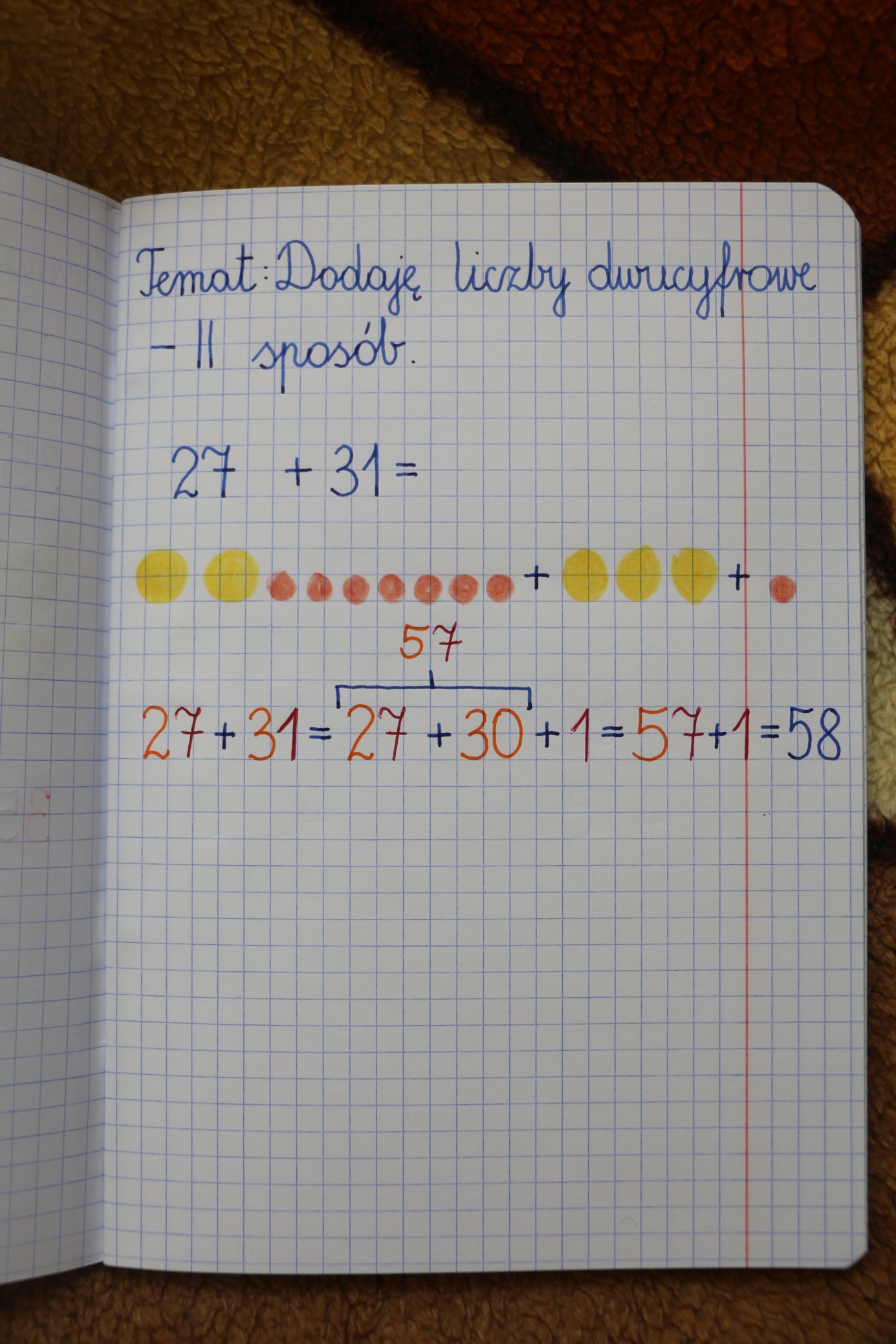 4. Zapisz działania w zeszycie i oblicz sposobem Natalki:75 + 23 =44 + 15 =5. W zeszycie do matematyki rozwiąż zadania. /Do zeszytu wpisz tylko numery zadań, nie wpisuj ich treści/. Obliczenia wykonaj dowolnym sposobem.Zad. 1) Do piekarni przywieziono 56 kg mąki pszennej i 32 kg mąki żytniej. Ile kilogramów mąki razem przywieziono do piekarni?Rozw.:Odp.:Zad. 2) Piekarz upiekł 43 rogale i 36 bułek. Ile było razem rogali i bułek?Rozw.: Odp.:6. W ćwiczeniach do matematyki część I, na stronie 82 ćw. 1 .DLA CHĘTNYCH: ćwiczenia do matematyki str. 82 ćw. 2, str. 92 ćw. 2.Edukacja polonistyczna, edukacja techniczna:Temat: Rowerowa wycieczka z tatą.1. Zapisz temat w zeszycie do j. polskiego.2. Otwórz podręcznik do j. polskiego część III, na stronie 87, 88 – przeczytaj tekst pt.; „Planujemy wycieczkę rowerową”./W tekście mogą pojawić się słowa, których znaczenia nie będziesz znał:- ekwipunek – są to przedmioty potrzebne nam w podróży lub wyprawie,- kompas – jest to przedmiot, który pomaga nam w wyznaczaniu kierunków geograficznych/Zastanów się i spróbuj słownie odpowiedzieć na pytanie:- Jak należy przygotować się do wycieczki, żeby była bezpieczna?3. W ćwiczeniach do j. polskiego część III, na stronie 74 wykonaj ćwiczenie 2 oraz na stronie 75 ćw. 3 .4. W zeszycie do j polskiego zapisz zdanie:Jadąc na wycieczkę rowerową warto ze sobą zabrać: ………………………………………………………………………(w miejsca kropek wypisz nazwy przedmiotów, które warto zabrać na wycieczkę, zapisz je w kolejności alfabetycznej: mapa, prowiant, kask, prowiant, kompas, odblaski, apteczka)Zapisz pytanie i odpowiedź:Dlaczego podczas wycieczki warto ze sobą zabrać apteczkę?5.  W ćwiczeniach do j. polskiego część III, na stronie 89 wykonaj ćw. 6 /Jeżeli uda Ci się to zadanie rozwiązać samodzielnie narysuj przy nim zieloną buźkę 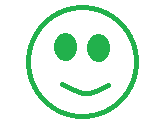 Jeżeli korzystałeś tylko trochę z czyjejś pomocy, aby rozwiązać to zadanie, narysuj przy nim żółtą buźkę 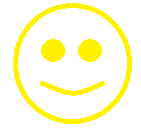 Jeżeli podczas wykonywania tego zadania cały czas potrzebowałeś czyjejś pomocy narysuj czerwoną buźkę /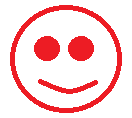 DLA CHĘTNYCH:  Możecie odwiedzić stronę internetową, znajdziecie na niej wskazówki dotyczące bezpiecznej jazdy na rowerze oraz kilka filmików, które warto obejrzeć: https://wybieramrower.org/bezpieczna-i-komfortowa-jazda-na-rowerze/Pozdrawiam serdecznie 